Muzeum JUDr. O. Kudrny v Netolicích              Vás zve na výstavu
 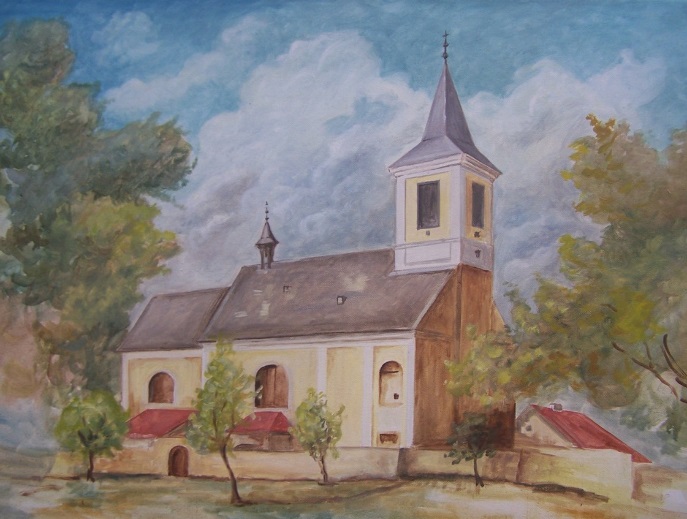 Vladimíra Fridrichová – Kunešová
„Zaniklé kostely 
Šumavy a Pošumaví“Vernisáž výstavy se uskutečnív pátek 1. srpna 2014 od 18 hodin.Výstava potrvá do 30. července 2014.Výtvarnice paní V. Fridrichová – Kunešová se ve své tvorbě zaměřuje na historickou malbu obrazů, nástěnnou malbu, kresbu, tvorbu tapiserií a spolupracuje s restaurátory.